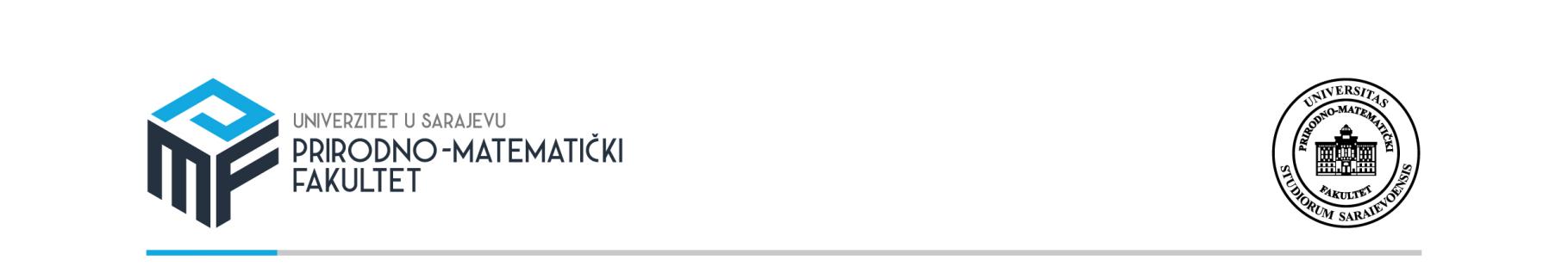 I Z J A V A(o gramatičkom rodu u kojem će se štampati javne isprave koje izdaje Univerzitet u Sarajevu - Prirodno-matematički fakultet )Kojom ja, __________________________________________ (ime i prezime), rođen/a _______________ (datum i godina rođenja) izjavljujem da sam saglasan/saglasna da se akademska titula, stručno i naučno/umjetničko zvanje na javnim ispravama koje Univerzitet u Sarajevu štampa na moje ime, izdaju u: (zaokružiti) muškom gramatičkom rodu ženskom gramatičkom rodu *Diploma i dodatak diplomi kao i pripadajuća akademska titula, odnosno stručno i /ili naučno/umjetničko zvanje štampat će se u odabranom gramatičkom rodu.Datum:Mjesto: SarajevoPotpis davaoca izjave: _________________________________________